Publicado en  el 17/11/2014 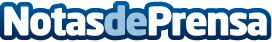 Las Redes Sociales como nunca te las han contadoTe voy a explicar las Redes Sociales como nunca te las han contado. O igual sí. En cualquier caso, no pretendo darte muchos tips técnicos y sí poder ayudarte un poco más dándote un enfoque más relativo al comportamiento humano. Que, al fin y al cabo, es lo que verdaderamente importa, ya que, detrás de toda cuenta o tecnología, hay personas “de carne y hueso” con gustos y preferencias.Datos de contacto:El blog de Manuel SilvaNota de prensa publicada en: https://www.notasdeprensa.es/las-redes-sociales-como-nunca-te-las-han_1 Categorias: Negocios http://www.notasdeprensa.es